PROVA AMBIENTAL II 2021 – Estudo da toxicidade do Mercúrio na Baia de Minamata (Japão). O presente estudo diz respeito à doença que Minamata que resultou da exposição milhares de pessoas a compostos derivados de mercúrio. Os primeiros casos de toxicidade aguda, surgiram em 1956 onde os pacientes apresentaram convulsões severas, surtos de psicose e perda de consciência.  A causa desta doença foi associada à presença de elevadas quantidades de mercúrio (valores tão altos como 705 ppm). Além disso, a alimentação era igualmente um ponto em comum entre estes pacientes pois a base da sua alimentação era constituída por peixe proveniente da baia de Minamata. Este fato permitiu estabelecer uma correlação entre o peixe consumido e a doença de Minamata. A responsável por esta calamidade foi uma empresa hidroelétrica que produzia fertilizantes químicos propriedade da Corporação Chisso. As emissões de dejetos com mercúrio decorreram entre o início da década de 30 até 1968, isto é, 12 anos depois de estabelecer uma relação causa efeito entre as emissões de mercúrio e a doença de Minamata.  A amostragem de mercúrio na Baia de Minamata estava compreendida entre 5,61 ppm e 35,7 ppm.  Este exemplo é possivelmente um dos casos mais estudados em termos de toxicidade ambiental motivada por metais pesados, como base na literatura (livros, artigos e sites de agências governamentais etc.) tente responder às seguintes questões: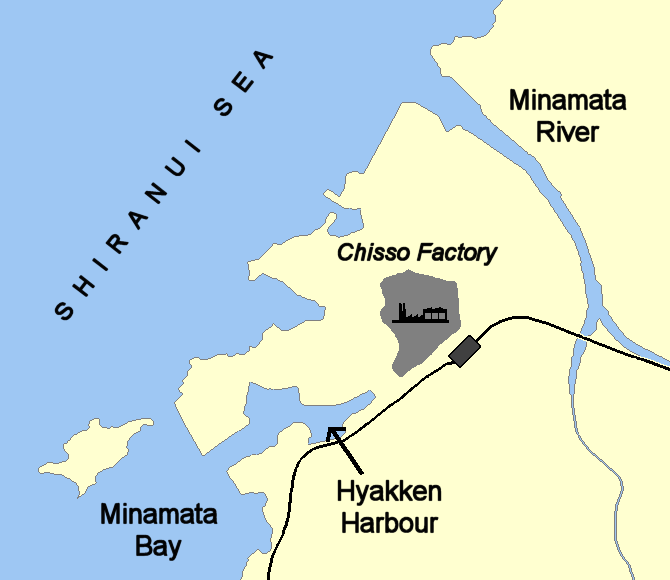 As emissões de mercúrio podem viajar grandes distancias a partir da sua fonte de emissão através dos ventos e das correntes oceânicas. Quando o mercúrio atinge o solo ou entra em contato com cursos de água, poderá ocorrer a sua biotransformação. Neste caso os microrganismos são capazes de transformar o mercúrio em metilmercúrio, uma das formas mais tóxicas deste elemento. Esta forma tem uma forte tendência para se acumular na cadeia alimentar.  Explique como é que o metilmercúrio pode ser formado a partir da atividade microbiana. Apresente um esquema para as eventuais vias metabólicas desta biotransformação.Com base nas propriedades físico-químicas do metilmercúrio avalie a sua solubilidade em água, bem como, a sua pressão de vapor à temperatura ambiente (25oC). Discuta a razão metilmercúrio(ar)/metilmercúrio(água) , isto é, se partição para atmosfera poderá ser um fenômeno importante para a descontaminação de um dado curso de água (e.g. baia e rio Minamata). Nota - caso, não encontre os dados para esta temperatura pode apresentar a sua resposta em uma temperatura perto da temperatura ambiente (e.g. 21oC).Admitindo que a concentração média de mercúrio na baia de Minemata era de aproximadamente 20,66 ppm estime qual o fator de bioacumulação teórico no fitoplâncton e em peixe (e.g. Sebastes cheni – perca do mar ou Lateolabrax japonicus – Robalo Japonês).Calcule o fator de biomagnificação entre o fitoplâncton um peixe que se alimenta dele e um predador deste peixe.  Na sua opinião estes valores poderão ser verificados em condições reais? Sim, não, por quê? Fundamente detalhadamente a sua resposta. Compare os valores estimados com os descritos na literatura cientifica para esta região. A seguinte tabela  tem uma distribuição das principais espécies de peixes pescadas. Quais destas espécies poderão apresentar um maior nível de concentração de mercúrio em seus tecidos? Explique detalhadamente a sua resposta.   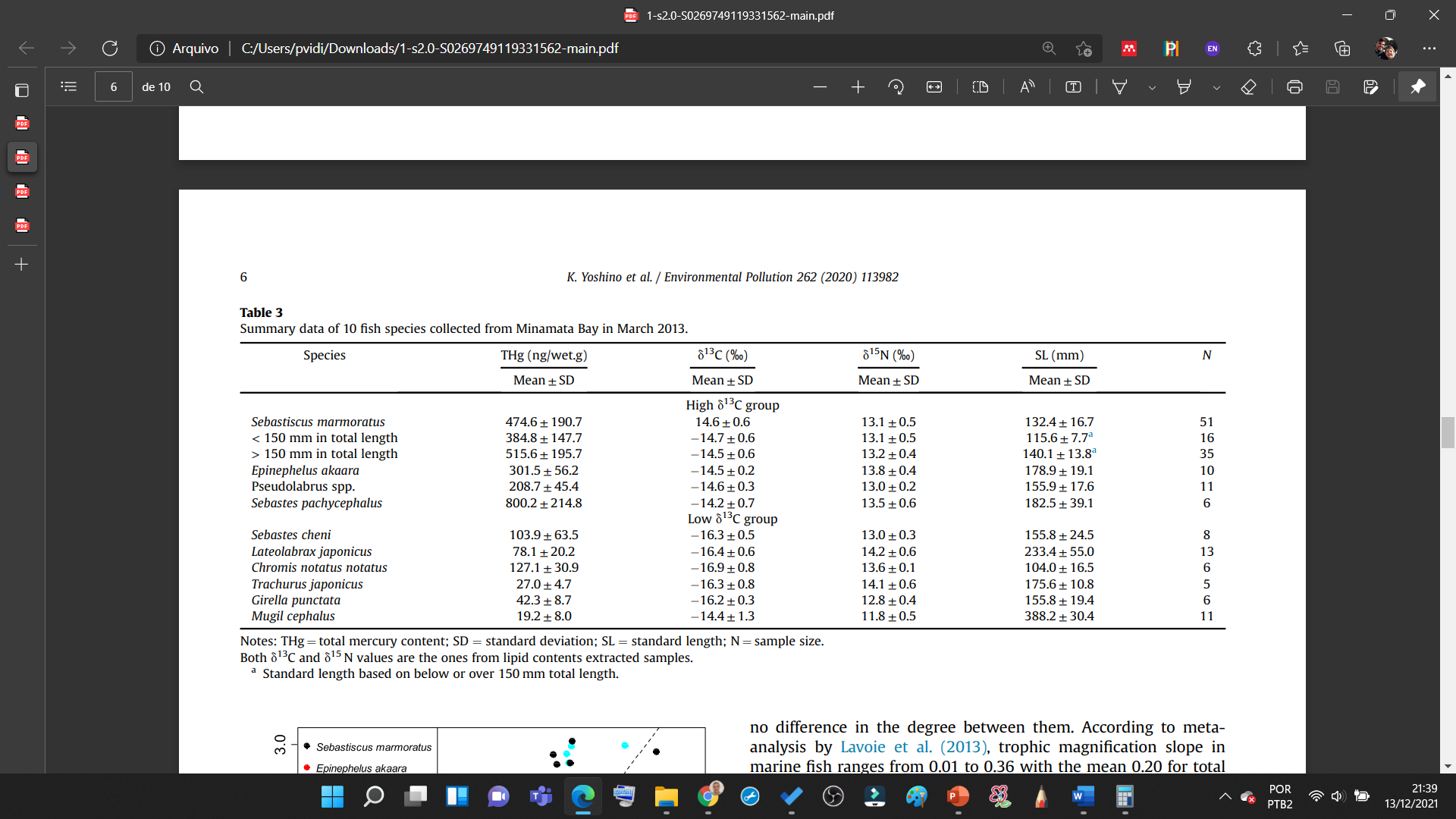 identifique eventuais razões que expliquem a demora de aproximadamente duas décadas entre o início das emissões e o aparecimento dos primeiros casos. Justifique detalhadamente a sua resposta citando as referências utilizadas. Compare a taxa de bioacumulação teórica obtida com o LD50 para peixes e algas. Cite as fontes de onde obteve os dados para o LD50. Quais os principais tipos de toxicidade exibidos pelo metilmercúrio? Como é que este composto se manifesta ao nível da toxicidade crônica?A presença de sólidos em suspensão poderá afetar a biodisponibilidade do mercúrio? Justifique detalhadamente a sua resposta. Se a razão sólido/água for igual a 10 mg/L seria possível estimar a fração molar de mercúrio na água?   Justifique detalhadamente a sua resposta apresentando todos os cálculos que achar necessário.  Se possível apresente uma comparação com os valores obtidos na literatura.Explique como poderia ser feita a descontaminação da água? Detalhe com rigor como faria este processo. Compare com a realidade deste caso. O que foi feito?Tente apresentar um material que permita realizar a adsorção do mercúrio. Se possível apresente uma isotérmica para a adsorção deste composto e cálculos para adsorver 90% da quantidade deste composto em solução. Considere a concentração inicial de mercúrio igual a 20,66 ppm. Seria praticável?